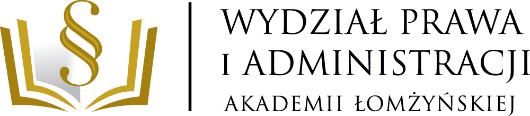 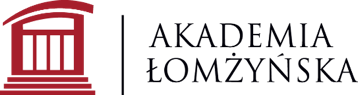 Załącznik Nr 3DZIENNIK PRAKTYK……………………………………………………..………………………Imię i nazwisko studenta……………………………………………………Nr albumu…………………………………………………..……………………………….………..Kierunek studiów oraz realizowana ścieżka rozwoju (specjalność) Miejsce praktyki: ……………………………………………………………………………………………………………………………………………………………………………………………………………………………………………………………………………………………………………………………………………………………………………………………………………………………….……………………………....(pełna nazwa i adres, tel.)Pieczątka zakładu pracyOpiekun zakładowy: ………………………………….……… - ……………………………Imię i nazwisko			StanowiskoTermin odbywanej praktyki: ……………………………………………………………………………………………………………..Podpis Opiekuna zakładowego…………………………………………..Podpis Opiekuna zakładowego…………………………………………..Podpis Opiekuna zakładowego…………………………………………..Podpis Opiekuna zakładowego…………………………………………..Podpis Opiekuna zakładowego…………………………………………..Podpis Opiekuna zakładowego…………………………………………..Podpis Opiekuna zakładowego…………………………………………..Podpis Opiekuna zakładowego…………………………………………..Podpis Opiekuna zakładowego…………………………………………..Podpis Opiekuna zakładowego…………………………………………..Podpis Opiekuna zakładowego…………………………………………..Podpis Opiekuna zakładowegoARKUSZ SAMOOCENY PRAKTYKANTA(wypełnia STUDENT) KARTA OCENY PRAKTYKANTA(wypełnia Zakładowy Opiekun Praktyk) Lp.DataLiczba godzinOpis wyszczególnienie najważniejszych działań/ 
Wykaz powierzonych obowiązków, pełnionych funkcjiLp.DataLiczba godzinOpis /wyszczególnienie najważniejszych działań/ 
Wykaz powierzonych obowiązków, pełnionych funkcjiLp.DataLiczba godzinOpis /wyszczególnienie najważniejszych działań/ 
Wykaz powierzonych obowiązków, pełnionych funkcjiLp.DataLiczba godzinOpis /wyszczególnienie najważniejszych działań/ 
Wykaz powierzonych obowiązków, pełnionych funkcjiLp.DataLiczba godzinOpis /wyszczególnienie najważniejszych działań/ 
Wykaz powierzonych obowiązków, pełnionych funkcjiLp.DataLiczba godzinOpis /wyszczególnienie najważniejszych działań/ 
Wykaz powierzonych obowiązków, pełnionych funkcjiLp.DataLiczba godzinOpis /wyszczególnienie najważniejszych działań/ 
Wykaz powierzonych obowiązków, pełnionych funkcjiLp.DataLiczba godzinOpis/ wyszczególnienie najważniejszych działań/ 
Wykaz powierzonych obowiązków, pełnionych funkcjiLp.DataLiczba godzinOpis /wyszczególnienie najważniejszych działań/ 
Wykaz powierzonych obowiązków, pełnionych funkcjiLp.DataLiczba godzinOpis /wyszczególnienie najważniejszych działań/ 
Wykaz powierzonych obowiązków, pełnionych funkcjiLp.DataLiczba godzinOpis /wyszczególnienie najważniejszych działań/ 
Wykaz powierzonych obowiązków, pełnionych funkcjiLp.DataLiczba godzinOpis /wyszczególnienie najważniejszych działań/ 
Wykaz powierzonych obowiązków, pełnionych funkcjiLp.KRYTERIA SAMOOCENYProponowana ocena (proszę zaznaczyć właściwą kolumnę)Proponowana ocena (proszę zaznaczyć właściwą kolumnę)Proponowana ocena (proszę zaznaczyć właściwą kolumnę)Proponowana ocena (proszę zaznaczyć właściwą kolumnę)Lp.KRYTERIA SAMOOCENY5432OGÓLNA OCENA PRATYKANTA:OGÓLNA OCENA PRATYKANTA:OGÓLNA OCENA PRATYKANTA:OGÓLNA OCENA PRATYKANTA:OGÓLNA OCENA PRATYKANTA:Przygotowanie merytorycznePunktualnośćZaangażowanie zawodoweZdyscyplinowanie w pracyObowiązkowość i odpowiedzialnośćKultura osobista	Etyczne postępowanieWywiązywanie się z obowiązków wynikających z zakresu czynnościInne (proszę wymienić):                                                                                       WIEDZA – praktykant zna:WIEDZA – praktykant zna:WIEDZA – praktykant zna:WIEDZA – praktykant zna:WIEDZA – praktykant zna:formalno-prawne podstawy działania Zakładu pracystrukturę organizacyjną Zakładu pracyzasady postępowania określone w regulacjach wewnętrznychsposoby prowadzenia dokumentacji oraz obieg dokumentów w Zakładzie  pracyzakres obowiązków na wybranych stanowiskach pracy (proszę wymienić na jakich):                                                                                                                   Inne aspekty wiedzy zawodowej zdobyte podczas praktyki (proszę wymienić):                                                                                                            III.UMIEJĘTNOŚCI – praktykant potrafi:UMIEJĘTNOŚCI – praktykant potrafi:UMIEJĘTNOŚCI – praktykant potrafi:UMIEJĘTNOŚCI – praktykant potrafi:UMIEJĘTNOŚCI – praktykant potrafi:III.wykorzystać w praktyce wiedzę teoretyczną zdobytą w toku studiówIII.systematycznie dokumentować wszystkie czynności wynikające z programu praktykIII.realizować zadania wynikające z obowiązków zawodowych (np. pod nadzorem Opiekuna zakładowego)III.realizować zadania przestrzegając zasad postępowania określonych w regulacjach wewnętrznychIII.efektywnie wykorzystywać czas pracyIII.przestrzegać zasad ochrony informacji III.trafnie podejmować decyzje z uwzględnieniem złożoności sprawIII.realizować zadania w sytuacjach trudnych, stresujących, np. napięte terminy, skomplikowane zadanieIII.Inne umiejętności zawodowe zdobyte podczas praktyki (proszę wymienić): IV.KOMPETENCJE SPOŁECZNE – praktykant:KOMPETENCJE SPOŁECZNE – praktykant:KOMPETENCJE SPOŁECZNE – praktykant:KOMPETENCJE SPOŁECZNE – praktykant:KOMPETENCJE SPOŁECZNE – praktykant:IV.nawiązuje kontakt ze współpracownikami / klientamiIV.współpracuje w grupieIV.reaguje na doradztwoIV.podejmuje refleksję nad własną pracą i działania nad samokształceniemIV.Inne (proszę wymienić):                                                                                       Uwagi studenta o przebiegu praktyki z własną opisową samoocenąLp.KRYTERIA OCENY PRAKTYKANTAProponowana ocena (proszę zaznaczyć właściwą kolumnę)Proponowana ocena (proszę zaznaczyć właściwą kolumnę)Proponowana ocena (proszę zaznaczyć właściwą kolumnę)Proponowana ocena (proszę zaznaczyć właściwą kolumnę)Lp.KRYTERIA OCENY PRAKTYKANTA5432OGÓLNA OCENA PRATYKANTA:OGÓLNA OCENA PRATYKANTA:OGÓLNA OCENA PRATYKANTA:OGÓLNA OCENA PRATYKANTA:OGÓLNA OCENA PRATYKANTA:Przygotowanie merytorycznePunktualnośćZaangażowanie zawodoweZdyscyplinowanie w pracyObowiązkowość i odpowiedzialnośćKultura osobista	Etyczne postępowanieWywiązywanie się z obowiązków wynikających z zakresu czynnościInne (proszę wymienić):                                                                                       WIEDZA – praktykant zna:WIEDZA – praktykant zna:WIEDZA – praktykant zna:WIEDZA – praktykant zna:WIEDZA – praktykant zna:formalno-prawne podstawy działania Zakładu pracystrukturę organizacyjną Zakładu pracyzasady postępowania określone w regulacjach wewnętrznychsposoby prowadzenia dokumentacji oraz obieg dokumentów w Zakładzie  pracyzakres obowiązków na wybranych stanowiskach pracy (proszę wymienić na jakich):                                                                                                        Inne aspekty wiedzy zawodowej zdobyte podczas praktyki (proszę wymienić):                                                                                                            III.UMIEJĘTNOŚCI – praktykant potrafi:UMIEJĘTNOŚCI – praktykant potrafi:UMIEJĘTNOŚCI – praktykant potrafi:UMIEJĘTNOŚCI – praktykant potrafi:UMIEJĘTNOŚCI – praktykant potrafi:III.wykorzystać w praktyce wiedzę teoretyczną zdobytą w toku studiówIII.systematycznie dokumentować wszystkie czynności wynikające z programu praktykIII.realizować zadania wynikające z obowiązków zawodowych (np. pod nadzorem Opiekuna zakładowego)III.realizować zadania przestrzegając zasad postępowania określonych w regulacjach wewnętrznychIII.efektywnie wykorzystywać czas pracyIII.przestrzegać zasad ochrony informacji III.trafnie podejmować decyzje z uwzględnieniem złożoności sprawIII.realizować zadania w sytuacjach trudnych, stresujących, np. napięte terminy, skomplikowane zadanieIII.Inne umiejętności zawodowe zdobyte podczas praktyki (proszę wymienić): IV.KOMPETENCJE SPOŁECZNE – praktykant:KOMPETENCJE SPOŁECZNE – praktykant:KOMPETENCJE SPOŁECZNE – praktykant:KOMPETENCJE SPOŁECZNE – praktykant:KOMPETENCJE SPOŁECZNE – praktykant:IV.nawiązuje kontakt ze współpracownikami / klientamiIV.współpracuje w grupieIV.reaguje na doradztwoIV.podejmuje refleksję nad własną pracą i działania nad samokształceniemIV.Inne (proszę wymienić):                                                                                       